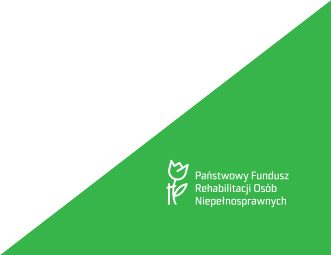 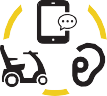 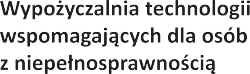 Już od 4 września działa wypożyczalnia sprzętu dla osób z niepełnosprawnością. Można składać wnioski o wypożyczenie takich technologii jak urządzenia do sterowania komputerem za pomocą wzroku, oprogramowania wspierające komunikację alternatywną, powiększalniki, aparaty słuchowe, drukarki brajlowskie, notesy dla osób niewidomych, a także podnośniki, wózki, skutery. „Osoby z niepełnosprawnością potrzebują jeszcze większego dostępu do technologii wspomagających, zwłaszcza zaś do wysoko zaawansowanych rozwiązań technologicznych. Odpowiedzią na te potrzeby jest właśnie uruchomiona dzisiaj wypożyczalnia. Dzięki jej powstaniu osoby z niepełnosprawnością będą miały możliwość wystąpienia o wypożyczenie najnowocześniejszych rozwiązań wspierających i podnoszących niezależność, bez konieczności ponoszenia kosztów ich zakupu” – mówi Paweł Wdówik, Pełnomocnik Rządu ds. Osób Niepełnosprawnych.„Wnioski można składać za pośrednictwem systemu SOW, podobnie jak w przypadku pozostałych programów i projektów realizowanych przez Fundusz. Gwarancją optymalnego doboru sprzętu do potrzeb osoby niepełnosprawnej jest możliwość konsultacji z doradcami, którzy pomogą wybrać odpowiednią technologię” – wyjaśnia prezes Zarządu PFRON Krzysztof Michałkiewicz.Kto może złożyć wniosek?Każdy, kto:ma ważne orzeczenie o niepełnosprawności (czyli orzeczenie wydawane dzieciom do 16 roku życia) lub orzeczenie o znacznym lub umiarkowanym stopniu niepełnosprawności albo orzeczenie równoważne,w ciągu 12 miesięcy przed dniem przed dniem złożenia wniosku o wypożyczenie technologii wspomagającej nie otrzymał ze środków PFRON albo NFZ dofinansowania na zakup takiej samej technologii wspomagającej jak ta, którą chce wypożyczyć.Jak złożyć wniosek?Wniosek powinien być złożony w formie elektronicznej w Systemie Obsługi Wsparcia (SOW).W celu złożenia elektronicznego wniosku kliknij w link:  https://sow.pfron.org.pl/W celu uzyskania pomocy przy złożeniu wniosku lub otrzymania szerszych informacji skontaktuj się z najbliższym oddziałem CIDON Po formalnym sprawdzeniu wniosków każda zainteresowana osoba będzie miała możliwość skorzystania z profesjonalnego doradztwa w zakresie wybranych technologii w jednym z 19 Ośrodków Wsparcia i Testów w całej Polsce. Następnie wniosek z już zatwierdzoną technologią będzie przekazywany do Rządowej Agencji Rezerw Strategicznych (RARS).Chcesz sprawdzić stan realizacji wnioskuZadzwoń na infolinię Rządowej Agencji Rezerw Strategicznych (RARS)
228998922Wyślij wiadomość e-mail na adres
infolinia.wypozyczalnia-pfron@rars.gov.plWięcej informacji znajdziesz na stronie wypozyczalnia.pfron.org.pl

Wypożyczalnia technologii wspomagających - sprawdź, jak z niej skorzystać (video)

Program pn. "Wypożyczalnia technologii wspomagających dla osób z niepełnosprawnością" (docx 32 KB)